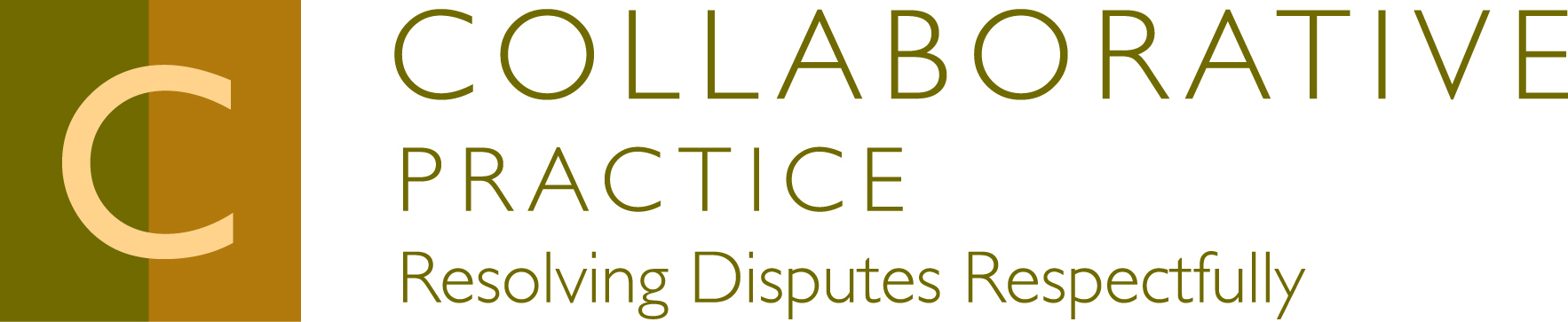 Building a Client Base and Intake Procedures
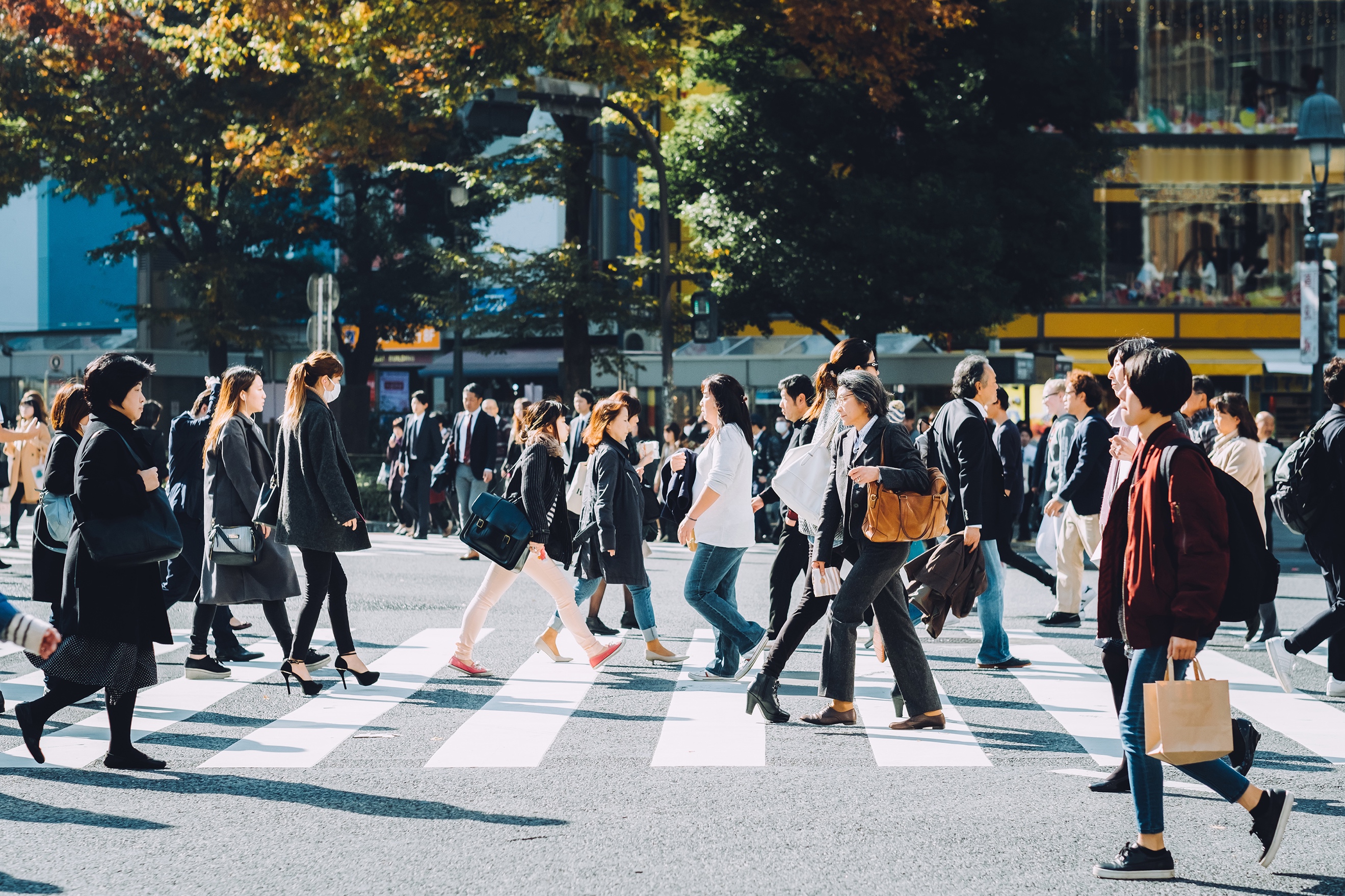 Referring a Case to a Team- Who and How? Intake and screening.___________________________________________ ___________________________________________ ___________________________________________ ___________________________________________ Who is your target client? What are the challenges of this population? (Resources, location, capacity, DEI, remote or not?)___________________________________________ ___________________________________________ ___________________________________________ ___________________________________________ How do you make the connections between client and team?___________________________________________ ___________________________________________ ___________________________________________ ___________________________________________ Marketing plan – social media, court connections, attorney and MHP and FP, other resources to include?___________________________________________ ___________________________________________ ___________________________________________ ___________________________________________ Community organization to include as partners for referrals?  ___________________________________________ ___________________________________________ ___________________________________________ ___________________________________________ Roadblocks to building a client base?  Other attorneys, court structures, time, energy and money?___________________________________________ ___________________________________________ ___________________________________________ ___________________________________________ Growing and maintaining the connections?___________________________________________ ___________________________________________ ___________________________________________ ___________________________________________ Closing the case – who and how in court and financially?___________________________________________ ___________________________________________ ___________________________________________ ___________________________________________ 